INSTRUCTION FOR USE200 mmTRACHESEAL STERILE WOUND DRESSING - INSTRUCTIONS FOR USEPRODUCT DESCRIPTION	TracheSeal is a single use device and once removed MUST NOT be reused or reapplied due to The  TracheSeal  Wound  Dressing  is  a  conformable,  sterile,  self  adhesive  wound  dressing	the risk of cross infection or re-infection.composed of (i) a silicone wound contact layer (0.2mm thick) and (ii) a polyurethane foam padand (iii) a water-proof pu film backing and (iv)a wound location device for placement of a patient’s	Dispose to clinical waste or if at home to domestic waste. or carer’s finger. TracheSeal absorbs exudate from the wound and is impermeable to bacteria.The absorption process is characterized by swelling of the polyurethane foam pad in contact with	5. SPECIAL NOTES & CAUTIONSwound exudates through the perforated silicone wound contact layer, providing moist conditionsconducive to natural healing. The soft silicone wound contact layer is non-adherent to the wound	TracheSeal is a dynamic dressing – in that it requires patient interaction- the patient must be so that newly formed tissue is not traumatised when TracheSeal is changed or removed.	informed of the importance when using TracheSeal of firm finger pressure to the Central buttonwhenever they speak or cough. Failure to achieve this patient compliance significantly reducesINDICATIONS	the benefit of this unique dressing.TracheSeal  may  be  used  for  the  management  of  the  neck  wound  after  removal  of  atracheostomy tube, until healing is complete.	In the unlikely instance that there is some tissue necrosis around the tracheostomy wound thenPost decannulation site of tracheostomy	the wound may initially appear to increase in size in the early stages of TracheSeal treatment.This is normal and occurs as any wound debris is removed from the edges of the wound.CONTRAINDICATIONS / SAFETY INFORMATIONTracheSeal is a sterile product and should not be used if the pouch is damaged or has previously	In the management of moderately to heavily exuding wounds, TracheSeal can only make the been opened. The device cannot be resterilised.	overlying environment more conducive to healing. There are cases where healing is impaired as a result of underlying conditions; in these instances, TracheSeal alone may make little or noTracheSeal should not be used on:                                                                                                                     progress, and suitable treatment of the underlying conditions will be necessary as well. Therefore,.ulcers caused by chronic infections (tuberculosis, deep mycotic infections, syphilis)                                             if after 4-6 weeks of TracheSeal treatment, there has been no improvement then, in line with. arteriopathy stage IV                                                                                                                                         accepted wound management practice, the original diagnosis and overall therapy should be. bites and 3rd degree burns.                                                                                                                              reassessed.TracheSeal should not be used when there is a known sensitivity to silicone.                                         TracheSeal should be left in place as long as possible, but not more than 5 days in order to TracheSeal should not be used together with oxidizing agents such as hypochlorite solutions or           prevent trauma to the fragile newly formed tissue and to reduce cross contamination through hydrogen peroxide.                                                                                                                                             frequent dressing changes.Wounds showing clinical signs of infection (temperature, pus, inflammatory signs) should be	Thick necroses should be removed before applying TracheSeal. treated under medical control before use of TracheSeal can be resumed.INFORMATION FOR USEDue to the nature of this dressing it is suitable for the closing of a tracheostomy site, as it willTracheSeal Wound Dressings are intended for single use only.STORAGE / STERILISATON / SYMBOLS ON LABELLING:withstand the pressure from airflow attempting to pass through the remaining stoma, it can	Store Tracheseal dressings away from direct sunlight (  ) at ambient temperature (5-40°C) and manage the  presence  of  the  existing  secretions  and  is  also  easily  removed  for  necessary	humidity (   )changes without damaging surrounding skin or the wound edges.TracheSeal is very simple to apply, requiring no special skills or equipment. Dressing changes should normally occur when the polyurathane foam pad has been fully-absorbed; therefore, the interval between dressing changes will depend entirely upon the state of the wound. In the earlyExplanation of symbolsSTERILE  EO      Sterilised by Ethylene Oxide0123CE Markpost decannulation period, and on large or moderately exuding wounds, changes may  be required more frequently but may be reduced as healing progresses and exudate levels are reduced (see Section 4.3).Skin PreparationCleanse the wound with sterile saline and sterile swabs.Dry the skin surrounding the wound.Remove any remains of creams or greasy substances.REF2Catalogue NumberConsult instructions for use Do not reuseManufacturer Keep dryLOTBatch CodeUse by dateDo not use if package is damaged CautionKeep away from direct sunlightPRESENTATIONS:Dressing Application                                                                                                                                   TracheSeal is available in the following sizes:- 7.5 cm RoundSelect the appropriate TracheSeal size that will completely cover the wound surface, ensuring	- 7.5 cm Square a 2 to 3 cm margin beyond the edges of the wound.	- 7.5cm OvalRemove the protective liner from the TracheSeal and align the central button directly/centrally over the stoma site. Having aligned the TracheSeal apply to the skin, gently pressing the edges of the dressing. No additional fixation tape is necessary.The alignment of the button over the stoma site allows more accurate application of finger pressure by the patient/carer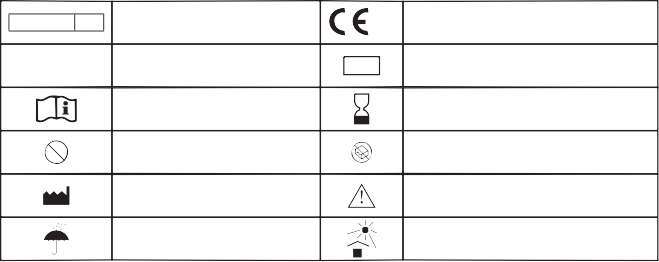 (d) Ensure the patient/carer is aware of the clinical requirements to apply pressure to the button as per instructions in section 5Dressing ChangesTracheSeal is easy to remove due to the soft silicone layer when a whitish blister has formed, and approaches the edges of the dressing. This makes for more comfortable dressing changes with little or no associated trauma, helping to produce improved wound healing.TracheSeal should be changed as required, depending on the amount of exudate from the wound. Where loss of adhesion around the wound occurs, the dressing should be changed immediately. Where leakage occurs, the dressings should be changed immediately.Gently remove TracheSeal.Remove any remaining debris or gel from the wound, using sterile compresses.Follow procedure 4.1 a) to 4.2 c) to apply new dressing.Huizhou Foryou Medical Devices Co., Ltd.North Shangxia Road.Dongjiang Hi-tech Industry Park, Huizhou,Guangdong, ChinaTel: +86-752-5302186 Fax: +86-752-5302088Distributor; P3 Medical Ltd. 1 Newbridge CloseBristol,BS4 4AX, United Kingdom Tel: +44 (0) 117 9728888Email: sales@p3medical.com0123Version: 10/05/2017 A/0